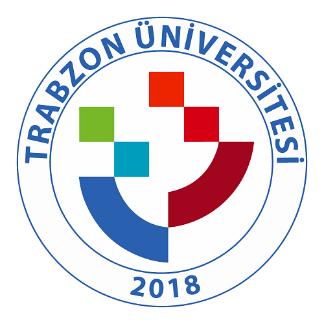 TRABZON ÜNİVERSİTESİ C.1.1.6. TRÜ Bilimsel Araştırma Projeleri Koordinasyon Birimi’ nde araştırma stratejisi doğrultusunda gerçekleştirilen faaliyetler (http://bap.trabzon.edu.tr/tr/page/mevzuat/6926) 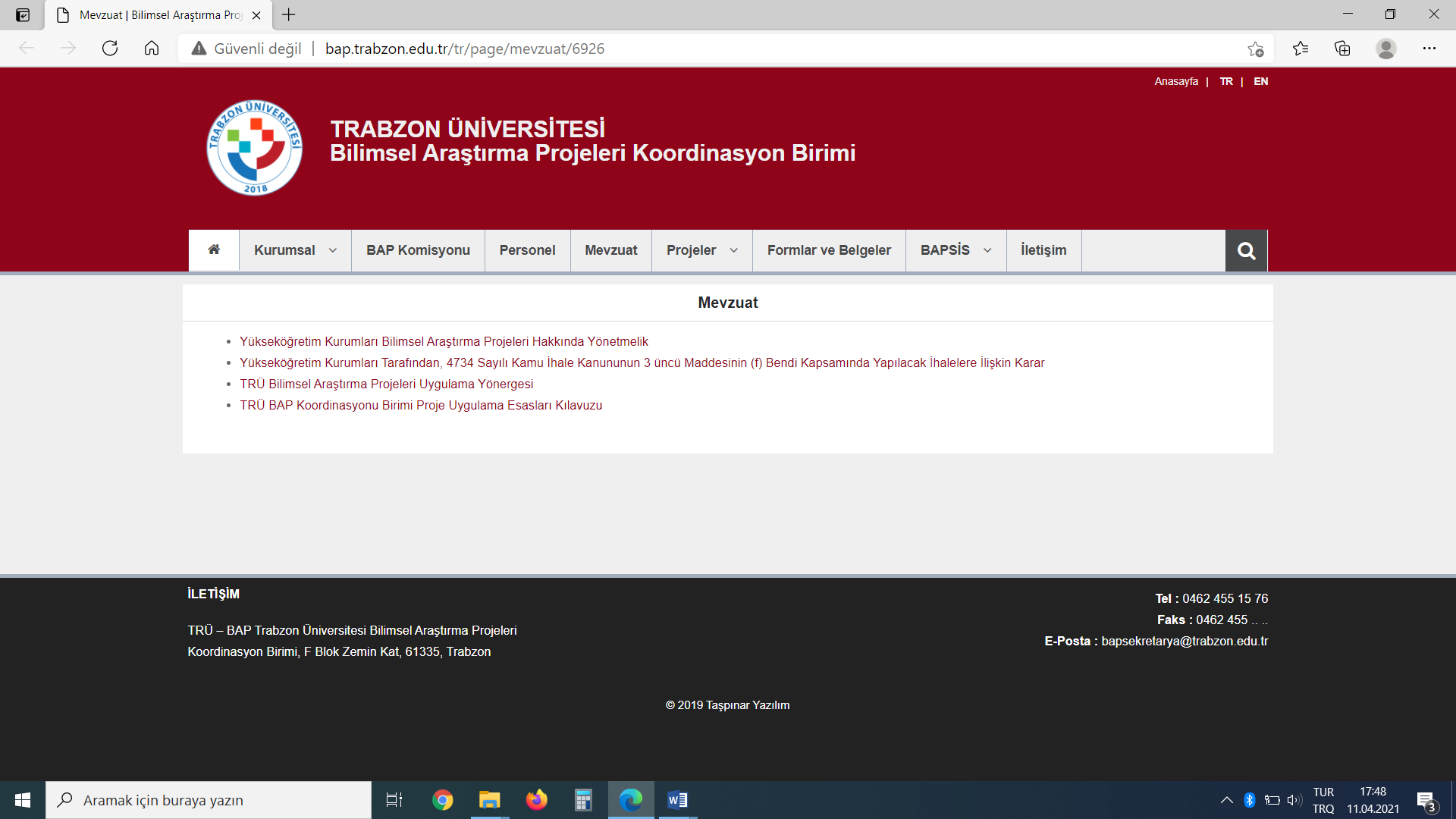 